			                                                                              Копия ПОСТАНОВЛЕНИЕ11 апреля 2022 года 	      №7135-22-00-2-2м/135            город Нур-СултанРайонный суд №2 Есильского района г.Нур-Султана в составе:под председательством судьи Мукушовой А.С., при секретаре судебного заседания Рымгалиевой Б.,с участием заместителя прокурора отдела прокуратуры района Есиль г.Нур-Султана Оракбаева Т.А.,представителя службы пробации Есильского района ДУИС по г.Нур-Султан Киянбековой К.Ж.,осужденного A,защитника осужденного - адвоката Кенбеиловой Ж.Н.,рассмотрел в открытом судебном заседании посредством дистанционного участия участников процесса с помощью видеоконференцсвязи в онлайн режиме представление службы пробации Есильского района ДУИС по городу Нур-Султана о замене наказания в виде ограничения свободы на лишение свободы в отношении:A, - года рождения, уроженца Костанайской области, имеющего среднее образование, не состоящего в браке,  работающего в ТОО «Строй компании 2018», каменщиком, проживающего по адресу: город Нур-Султан, ул.Айтматова, д. 36 кв.338, осужденного приговором районным судом №2 Алматинского района г.Нур-Султан от 3 марта 2021 года по ст. 191 ч.2 п.1,3 Уголовного Кодекса Республики Казахстан (далее УК) к 3 годам ограничения свободы,УСТАНОВИЛ:Служба пробации Есильского района ДУИС по городу Нур-Султана обратилась в суд с представлением о замене ограничения свободы на лишение свободы в отношении осужденного A, мотивируя тем, что 25 марта 2021 года был поставлен на учет, где ему были разъяснены установленный порядок и условия отбывания наказания в виде ограничения свободы. Однако, несмотря на это, осужденный нарушает обязанности, возложенные на него судом. Так, 29 сентября 2021 года привлечен к административной ответственности по ст. 434 ч.1 КоАП, за мелкое хулиганство, то есть за нецензурную брань в общественных местах (в кафе) к штрафу, который не оплачен; 4 ноября 2021 года отсутствовал по месту жительства в 22:21 часов; 5 января 2022 года привлечен к административной ответственности по ст. 440 ч.1 КоАП, за появление в общественном месте в состоянии алкогольного опьянения. За данные нарушения были вынесены предупреждения о замене ограничения свободы на лишение свободы. Тем самым, осужденный злостно уклоняется от отбывания наказания в виде ограничения свободы.В судебном заседании инспектор Службы пробации представление поддержала, ссылаясь на доводы указанные в нем. С представлением обращаются впервые. Осужденный A просил суд не заменять наказание на лишение свободы, при этом вину по совершенным нарушениям не признал полностью и показал, что 29.09.2021  года просто зашел поздороваться с друзьями в кафе, а они не заплатили за счет, а администратор кафе подошла к нему, чтобы он оплатил; 4 ноября 2021 года он находился дома, в комнате матери уснул, так как дома были гости, а сестра не знала об этом и сказала, что его нет дома; 5 января 2022 года он был трезвый, просто проходил дорогу, шел на рынок за строительными материалами, и его задержали сотрудники полиции, никакого освидетельствования не проходил; в настоящее время прошел принудительный курс лечения по поводу алкоголизма, впредь обязуется не нарушать порядок и условия отбывания наказания, просит дать ему шанс на исправление, обязуется оплатить штрафы. Выслушав пояснения осужденного, представителя Службы пробации, адвоката, мнение прокурора, который просил удовлетворить представление, изучив представленные материалы, суд приходит к следующим выводам.Согласно ст. 44 ч. 3 УК в случае злостного уклонения от отбывания наказания лицом, осужденным к ограничению свободы, неотбытый срок ограничения свободы заменяется наказанием в виде лишения свободы на тот же срок.В тоже время статьей 67 ч. 1, 2 УИК предусмотрено, что нарушением порядка и условий отбывания наказания в виде ограничения свободы являются: 1) неисполнение обязанностей, указанных в части первой ст. 66 настоящего Кодекса; 2) умышленное повреждение (порча) электронных средств слежения; 3) совершение административных правонарушений, посягающих на права личности, права несовершеннолетних, семейно-бытовые отношения, общественный порядок и нравственность, за совершение которых на осужденного наложено административное взыскание. Злостными нарушениями отбывания наказания в виде ограничения свободы являются: 1) повторное совершение в течение года нарушений, указанных в части первой настоящей статьи; 2) выезд за пределы Республики Казахстан; 3) совершение осужденным уголовного правонарушения, в том числе повторного преступления, в случае, если досудебное производство прекращено на основании части первой статьи 65, частей первой и третьей статьи 68, частей второй и четвертой статьи 78 Уголовного кодекса Республики Казахстан; 4) отказ от выполнения законных требований, а равно оскорбление либо угроза применения насилия в отношении сотрудника службы пробации; 5) скрытие от пробационного контроля; 6) уклонение от выполнения принудительного труда без уважительных причин, указанных в подпункте 1) части третьей ст.60 настоящего Кодекса.В данном случае, как видно из представленных материалов и было установлено в судебном заседании, A осужден приговором суда по ст.191 ч.2 п.1,3 УК к 3 годам ограничения свободы, с установлением пробационного контроля. 25 марта 2021 года был поставлен на учет в службу пробации Есильского района ДУИС по городу Нур-Султана. По состоянию на 11 апреля 2022 года осужденный A отбыл 1 год 17 дней, неотбытый срок составляет 1 год 11 месяцев 13 дней. При этом, из пояснений осужденного следует, что прошел полный курс лечения по поводу алкоголизма, во время проверки находился дома, уснул. Впредь обязуется выполнять возложенные на него судом обязанности и не нарушать порядок отбывания наказания.  Учитывая пояснения осужденного, а также, что служба пробации обращается в суд с данным представлением впервые, ранее A наказание в виде лишения свободы не отбывал, к уголовной ответственности не привлекался, имеет постоянное место жительства, несовершеннолетнего ребенка, работает, суд приходит к выводу, что указанные в представлении нарушения являются недостаточными для признания A злостным нарушителем порядка отбывания наказания в виде ограничения свободы, поэтому представление подлежит отказу в удовлетворении. Руководствуясь ст.ст. 476, 478 УПК РК, суд ПОСТАНОВИЛ:В удовлетворении представления Службы пробации Есильского района ДУИС по городу Нур-Султана о замене наказания в виде ограничения свободы на лишение свободы в отношении осужденного A – отказать. Постановление может быть обжаловано либо подано на него ходатайство прокурора в течение пятнадцати суток со дня его провозглашения в судебную коллегию по уголовным делам суда города Нур-Султана через районный суд №2 Есильского района города Нур-Султана.Судья 					                              Мукушова А.С.	Копия верна. Судья 					                              Мукушова А.С.
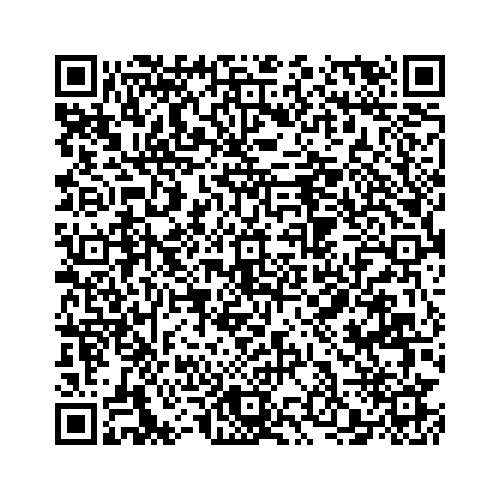 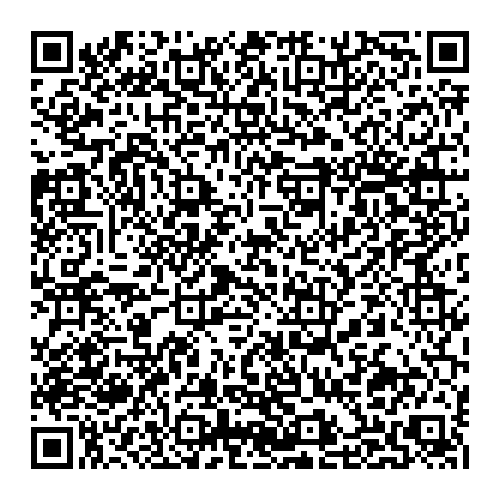 